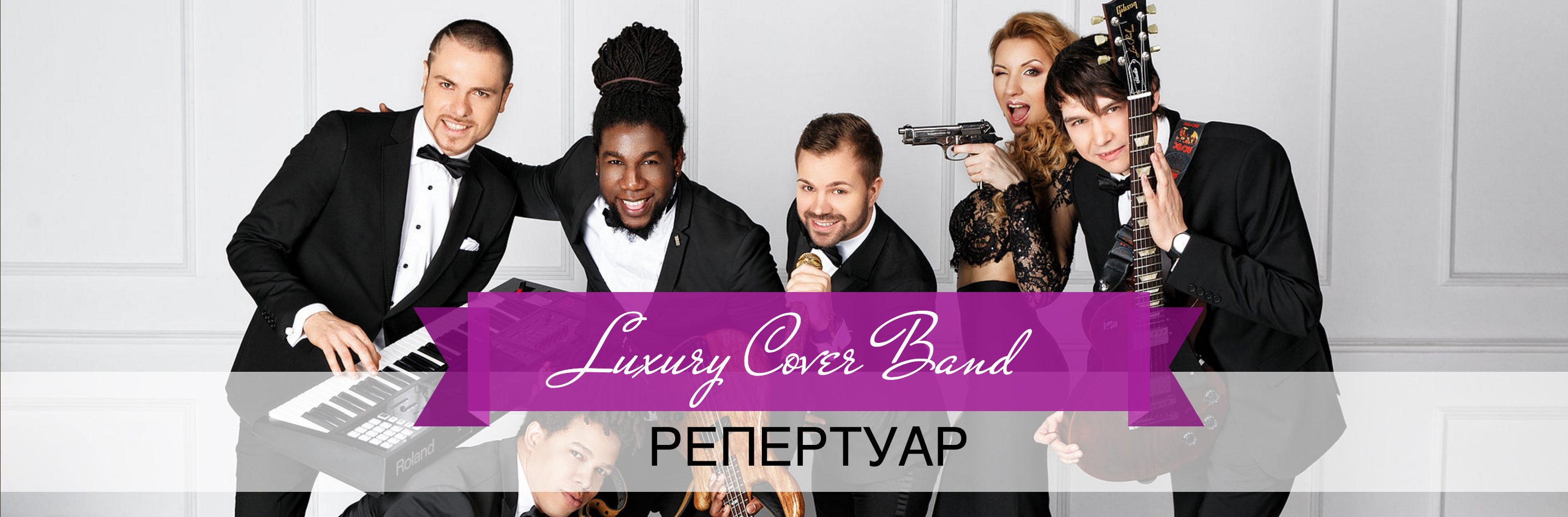 ЖенскиеЛенинград  –  ЭкспонатSEREBRO  –  ПерепуталаIOWA – МаршрукаIOWA – Бьет БитIOWA – Нам же нравится одно и тоже IOWA – УлыбайсяIOWA – МамаВремя и стекло – имя 505А'СТУДИО  –  Так же, как всеА'СТУДИО – Папа, Мама. Бьянка – Я не отступлю Полина Гагарина – ШагайЕлка – на большом воздушном шареЖанна Агузарова – Черный котЖанна Агузарова – Будь со мнойЖанна Агузарова – ленинградский рок & роллЭй моряк (из к/ф «Человек амфибия»)Алла Пугачева – Любовь похожая на сонЭдита Пьеха – Наш СоседCalvin Harris & Disciples - How Deep Is Your LoveColdplay - Hymn For The WeekendMeghan Trainor –  All About That BassFergie –  A Little PartyMaroon 5 – This LoveRihanna –  We Found Love  Rihanna – DiamondsPharrell Williams – HappyAdele  –  HelloGloria Gaynor –  I will surviveVenus – Shocking BlueLos Lobos – La BambaBeyonce - I was hereBeyonce – Halo Whitney Huston – The Greatest Love of allWhitney Houston – I Will Always Love YouChristina Aguilera – HurtIrma – I knowBeauty & the Beast из м/ф "Красавица и Чудовище"RiLara Fabian  –  Je t'aimeМужскиеАлексей Воробьёв  - Сумасшедшая
Крид  –  Самая
Крид  –  Невеста Крид – Папина дочка
Дорн  –  Стыцамэн
Дорн – БигудиДорн – Ненавижу Www.Ленинград Гарик Сукачев – Моя бабушка курит трубкуКузьмин  –  Симона
Юрий Антонов  –  Летящей походкой
Юрий Антонов – Мечта 
Градусы  –  Голая 
Браво  –  московский бит 
Браво  –  любите девушки
Браво – оранжевый галстук
Браво  –  это город Москва 
Браво – я то что надоБраво  –  конечно Вася Чайф – 17 лет  Bruno Mars  –  Uptown FunkThe Weeknd  –  Can't Feel My FaceNewman – Love Me AgainColdplay  –  Hymn For The WeekendCapital Cities  –  Safe And SoundJamiroquai – Cosmic girl 
Jamiroquai  –  Bad girl 
Roy Orbison  –  Pretty Woman
Ray Charles  –  Hit the road jack
Wild Cherry – Play That Funky MusicMaroon 5  –  This love
Get Lucky  –  Daft Punk 
Mojo – LadyNosaRockRCHP  –  Can't stopNirvana  –  Smells Like Teen SpiritBon Jovi  –  It's My LifeNickelback – LullabyAdele –  Rolling In The DeepOneRepublic  –  Love Runs OutBeyonce – Crazy in love Elvis Presley  –  blue suede shoesЗемляне  – Трава у домаЛеприконсы – Хали-гали 
Моральный кодекс  –  До свиданья мама Jazz Funk Miley Cyrus – Wrecking Ball (vintage)Beyonce – Crazy in love (vintage)Sunny  (jazz version) Venus (jazz version) Rihanna  –  We Found LoveLoreen  –  My Heart Is Refusing Me (Lounge version)Lana Del Rey  –  Young and Beautiful (vintage)Perry Como – SwayDiana Krall  – Straighten Up & Fly Right Etta James  –  At LastFrank Sinatra  – L.O.V.E.Jane Monheit – Taking A Chance On Love  (Jazz standard)This Masquerade  (Jazz standard)Duke Ellington – It don't mean a thing (Jazz standard) Jamiroquai  –  Love FoolosophySoul, R&BAlicia Keys  –  New YorkAlicia Keys  –  Fallin’Beyonce – déjà vuRobin Thicke  –  Lost Without youDuffy – Mercy Stevie Wonder – Too Shy to sayChacka Khan  –  Ain’t nobodyJennifer Hadson  –  Bring Back The MusicThe Brand new Heavies  –  BoogieThe Brand new Heavies  –  SurrenderRandy Crawford – Street lifeJazmine Sullivan  –  Gonna Make ItAlicia Keys  –  Tears Always WinRihanna  –  Kisses don’t lieI Belong To You  – Lenny KravitzНовогодние Песни Натали  –  Новогодние игрушкиДискотека Авария – НовогодняяAbba  –  Happy New YearWham! – Last ChristmasШарарам  –  Если снежинка не растает5 минут